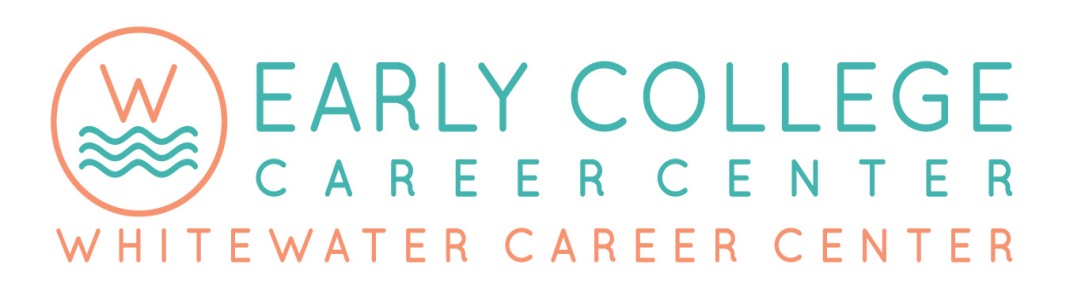 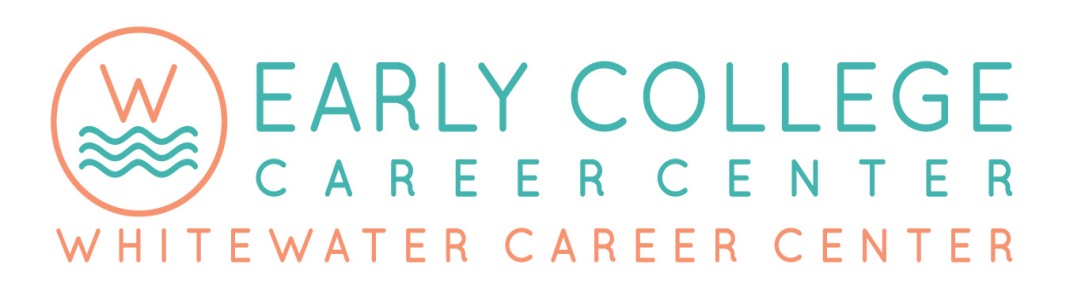 COMMENCEMENT GUIDE2021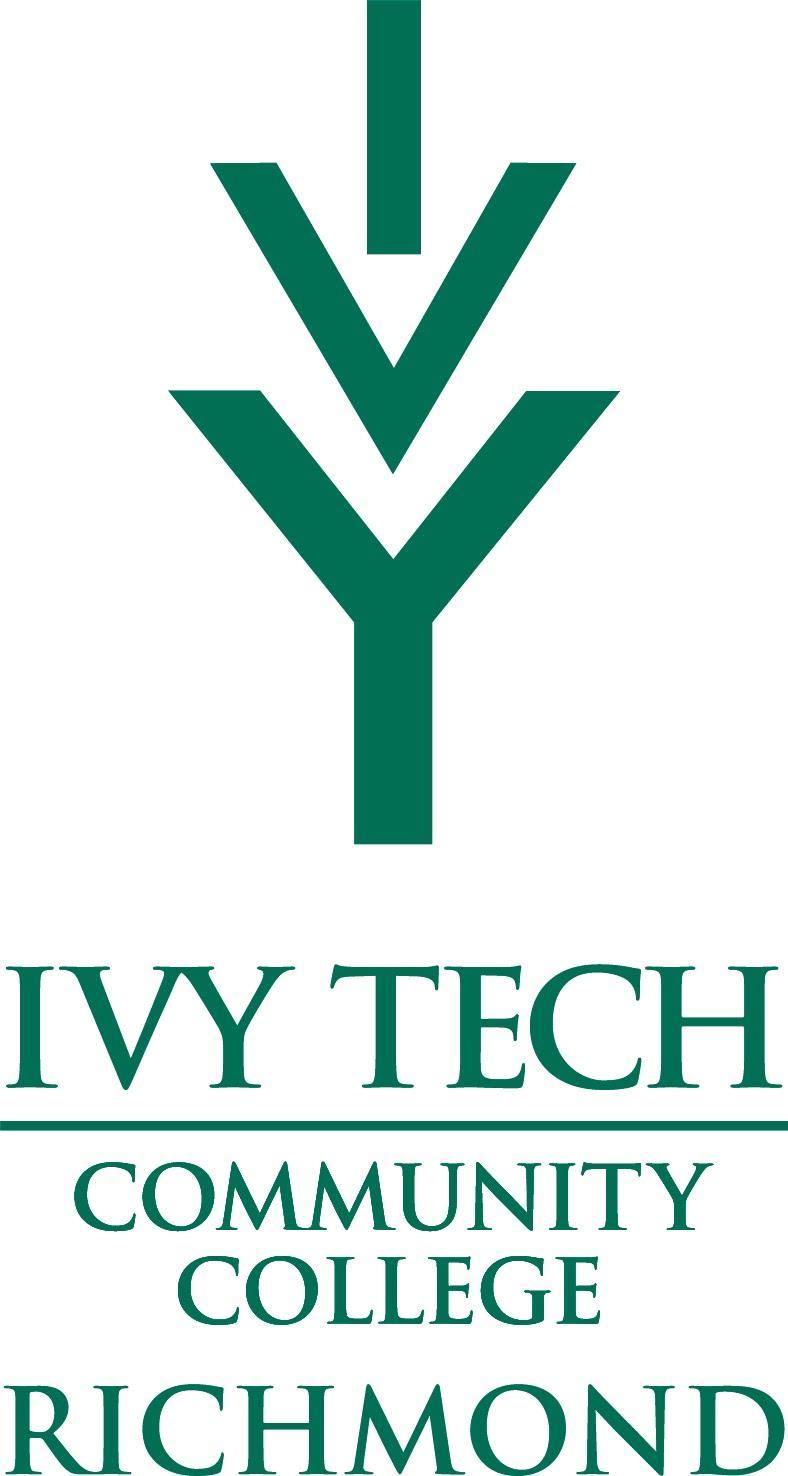 DRIVE-THROUGH CELEBRATIONSaturday, May 15, 202111:30am- 3:30pmRichmond Campus, Johnson Hall Parking LotIvy Tech Community College2357 Chester BoulevardRichmond, Indiana 47374DRIVE-THROUGH CELEBRATION In light of continued public health concerns and safety, Ivy Tech Richmond’s Commencement ceremony will be a drive-through celebration held from 11:30am to 3:30pm at the Ivy Tech Richmond Johnson Hall parking lot.  While this celebration will be different from the usual pomp and circumstance, some traditions remain the same.  Graduates will be greeted by the Chancellor and will have their degrees conferred by the Vice Chancellor of Academic Affairs.  School Deans and Program Chairs will be there to applaud your achievements.  Family and friends may attend with you in your car or a following car. A special gift will be given to all graduates who attend.  Social distancing will be maintained, and face masks worn.  All graduates attending will receive a specially designed face mask from Ivy Tech Community College. Even if you did not register to attend the graduation celebration, you are welcome to attend.SPECIFIC TIMESFollowing are the designated times for each School.  The Deans, Program Chairs, and other faculty and staff will be there to welcome you and celebrate your achievements.  If you are unable to come during the designated time, please feel free to come whenever you can between 11:30am and 3:30pm.  The times for WCC students are highlighted below.  Note that the time depends on the Certificate you are receiving.11:30 – 12:30 	School of Nursing Nursing and Practical Nursing School of Arts, Sciences & Education Liberal Arts, General Studies, Early Childhood Education, Education12:30 – 1:30 	School of Health Sciences Healthcare Specialists, Medical Assisting, Certified Nursing Aides, Dementia Care, Medical Office Administration, Outpatient Insurance Coding, Phlebotomy Technicians, Qualified Medication Aides, Pre-Nursing Studies 1:30 – 2:30 	School of Business, Logistics & Supply Chain Business Administration, Accounting, Business Operations/ Applications & Technology, Supply Chain Management School of Information Technology Cyber Security, Informatics, Information Tech Support, Java Application, Network Security, Software Development, Web Application Development, Web Foundations School of Public Affairs & Social Services Addiction Studies, Criminal Justice, Human Services, Paralegal Studies 2:30 – 3:30 	School of Advanced Manufacturing, Engineering & Applied Technology Automotive Technology, Agriculture, Engineering Technology, HVAC, Industrial Technology, Advanced Automation/Robotics, Machine Tool Technology, Welding STREAMING LIVE ON FACEBOOK The festivities will be streamed on Facebook for anyone who is unable to attend.CAPS AND GOWNSGraduation caps and gowns are not required to participate in the ceremony, but you are welcome to wear your high school cap and gown to the ceremony if you want.  Caps and gowns do add a celebration element to the day and the photographs.  If you are a junior or don’t yet have your high school cap and gown, you can borrow a black graduation cap and gown from WCC.If you want a cap and gown, see Mrs. Jones the week of May 10-14.  The gowns will be distributed on a first come, first served basis.  They will be due back to WCC on Monday, May 17.  There is no cost to borrow one.You are responsible for the cap and gown while in your possession.  They should be returned in the condition in which they were distributed.  Please keep them on the hanger when not in use to limit wrinkling.  Do not decorate or otherwise alter the cap or gown.  If the cap and/or gown are lost or damaged, you will be responsible for the $56 replacement cost.CORDSHigh school students who are graduating from high school with an Ivy Tech credential will be presented with green and white cords.  The cords are provided at no cost and should be worn at the Ivy Tech graduation ceremony.  They may also be worn at your high school graduation ceremony (with high school approval).  The cords will be distributed by your teacher in the classroom.Students participating in Commencement who have achieved honor status will receive honor cords from Ivy Tech.  These cords will also be distributed by your teacher in the classroom.  The cords are provided at no cost and should be worn at the Ivy Tech graduation ceremony.  They may also be worn at your high school graduation ceremony (with high school approval).  Honor status is based on the student’s cumulative Ivy Tech GPA at the end of the fall semester and is determined as follows: Cum Laude 3.50-3.74 		Single gold cord Magna Cum Laude 3.75-3.99 	Single gold cord Summa Cum Laude 4.00 	Double gold cordWHAT TO EXPECT ON COMMENCEMENT DAY	The celebration will be a drive-through celebration held from 11:30am to 3:30pm at the Ivy Tech Richmond Johnson Hall parking lot.  Family and friends may attend with you in your car or a following car.  All graduates who attend will be given a special gift.  Social distancing will be maintained, and face masks worn.  All graduates attending will receive a specially designed face mask from Ivy Tech Community College.PHOTOGRAPHS
There will be special areas for students to take personal photos: Large 2020 and 2021 balloon backdrops Ivy Tree Statue by the pond with balloon decorations Participants should remain in their cars except when taking photos.  In addition, there will be a professional photographer from Lifetouch Special Events Photography to take pictures of all graduates who wish to have their photo taken receiving a diploma with the Chancellor.  Lifetouch will later send a link to your Ivy Tech email with commencement photograph proofs.  There is no obligation to purchase. Their website is https://events.lifetouch.com/ivyrichmond for additional information.  CAR DECORATING CONTEST The Student Government Association is sponsoring a Car Decorating Contest!  Express your creativity and potentially win a great prize.  For ideas, visit Pinterest or search online for car graduation decorations. DIPLOMAS A link for an e-diploma will be sent to your Ivy Tech email 3 to 4 weeks after the end of the term.  Please allow 8-12 weeks for the physical copy of your Certificate to be mailed to your home address.  At the ceremony, you will only receive a diploma cover and other goodies.Note: If your mailing address has changed, you can update it by e-mailing the Registrar’s office at cangi@ivytech.edu.YOUR TRANSCRIPTOnce your credential has been awarded, it is immediately visible on your Ivy Tech transcript.  Be sure to check your transcript by logging into your MyIvy account at myivy.ivytech.edu.   This is where you will also order transcripts.  Email Mrs. Jones at sjones@fayette.k12.in.us if you have any difficulty with accessing your Ivy Tech accounts.QUESTIONSIf you have any questions, contact Mrs. Jones, WCC Assistant Director, at (765) 825-0521 or sjones@fayette.k12.in.us.CONGRATULATIONSFrom the entire faculty and staff at WCC, we congratulate you on this accomplishment.  We wish you the best and continued success in all of your future endeavors!